Занятие по социально-коммуникативному развитию детей старшего дошкольного возрастаТема: «Знатоки профессий»(развитие творческого мышления детей средствами ТРИЗ технологии)Выполнила Голомазова О.В.Цель: Формирование у старших дошкольников позитивных установок к различным видам труда, роли труда взрослых в жизни общества и каждого человека.Задачи: Продолжать расширять знания детей о разнообразии профессий, конкретных трудовых действиях человека той или иной профессии.Уточнить и расширить представление детей об инструментах и орудиях труда людей различных профессий.Развивать умение правильно строить фразы, отвечать на вопросы.Развивать умение общаться со сверстниками, работать в паре, уметь договариваться.Воспитывать положительную мотивацию к обучению, уважению к труду взрослых.Предварительная работа:  - беседа с детьми о профессиях их родителей;- рассматривание иллюстраций;- чтение художественной литературы;- наблюдение за трудом взрослых;- составление небольших рассказов «Кем я буду, когда вырасту».Ход занятия.I Приветствие «Милый друг»? Постановка целиСегодня мы с вами попадем в страну знатных профессий! А если мы сегодня в стране знатных профессий, значит мы кто? Дети:Знатоки!II Мотивационный момент, проблемаУгадайте, кто сегодня пришел к нам в гости?Он известный коротышкаОзорник и шалунишка, Шляпа, галстук, вот приметаУгадали? Кто же это (НЕЗНАЙКА)На экране «Доброе утро, мои друзья, за помощью пришел к вам я!Сложный выбор у меня, кем в жизни стать не знаю я.Помогите расскажите, профессию мне подберите!»Воспитатель:На свете есть много профессий. Назовите профессии, которые вы знаете?Дети: Воспитатель, учитель, повар, гример и тд..III Основная часть1 Игра «Цепочка ассоциаций», нужно по цепочки подобрать слова похожие по значению. Например, художник….2. Игра малой подвижности «Будем дружно подрастать и работу выбирать!» (Дети ходят по кругу, называют профессию, показывают двтжения)3.  Игра «Волшебный мешочек» Нужно на ощупь определить предмет и назвать профессию, к которой он относится.4. Задание  «Отгадайте профессию литературных героев».Кем был Печкин – персонаж произведения Э.Успенкого «Трое из Простоквашино»? (почтальон)Профессия героя сказки Корнея Чуковского, который пришел на помощь заболевшим жителям Африки? (доктор)Кем был старик из «Сказки о золотой рыбке» А.С. Пушкина? (рыбак)Какой профессии научились три поросенка, когда строили домики? (строитель)Профессия дяди Степы из стихотворения С.В. Михалкова (милиционер)В кого превратила фея крысу в сказке Шарля Перро «Золушка? (кучер)Кто спас Красную шапочку? (охотники)Кем был отец Аленушки и двух ее сестер из сказки «Аленький цветочек»? (купец)5. Игра «Правильно или нет» по типу светофораЕсли предложение  правильное, значит поднимите зеленый кружок, если нет, то красный. -Врач лечит детей-Дворник подметает двор-Повар фотографирует город-Парикмахер варит обед-Прачка стирает белье- Водитель рисует пейзаж-Учитель учит детей-Художник поливает цветы6. Игра малой подвижности «Выбираем профессию» (ребенок показывает движения, а дети угадают, что это за профессия)По душе их выбираем, и мечтаем поскорееМамы, папы стать взрослееЧтоб непросто так мечтать, Кем ты (Саша) хочешь стать?Игра «Угадай о чем расскажу» Детям раздаются карточки и надо рассказать о профессии не называя ее.Игра «Подскажи словечко»В сумке найдешь молоток и острый (нож)В небо синее пилот поднимает (самолет)Чтоб не мокли люди под дождем, кровельщик железом покрывает (дом)Летят опилки белые, летят из под пилы, это плотник делает рамы и (полы)Кукол я лечу с утра, я сегодня (медсестра)Игра угадай профессию «Игра на внимание»Веселая компания, удвой свое внимание!Раньше рифма помогала, а теперь коварной стала. Ты, дружок, не торопись, на крючок не попадись!Подметает чисто двор в шесть утра, конечно…. ДворникХодят по клеточкам конь и ладья, ход свой победный готовит……ШахматистВарит кашу и бульон, добрый, толстый …..ПоварАрий, опер сочинитель, называется ….КомпозиторС первоклашками входит в класс, лишь бесстрашный…УчительСкладки, карманы и ровненький кант, платье красивое сшил…ПортнойПод куполом цирка в опасный полет, отправился смелый и сильный ….Гимнаст IV Подведение итога занятияДети, как вы думаете, а вы можете прямо сейчас стать поваром, пилотом или врачом? Конечно же нет, потому что для этого вам необходимо подрасти и выучиться.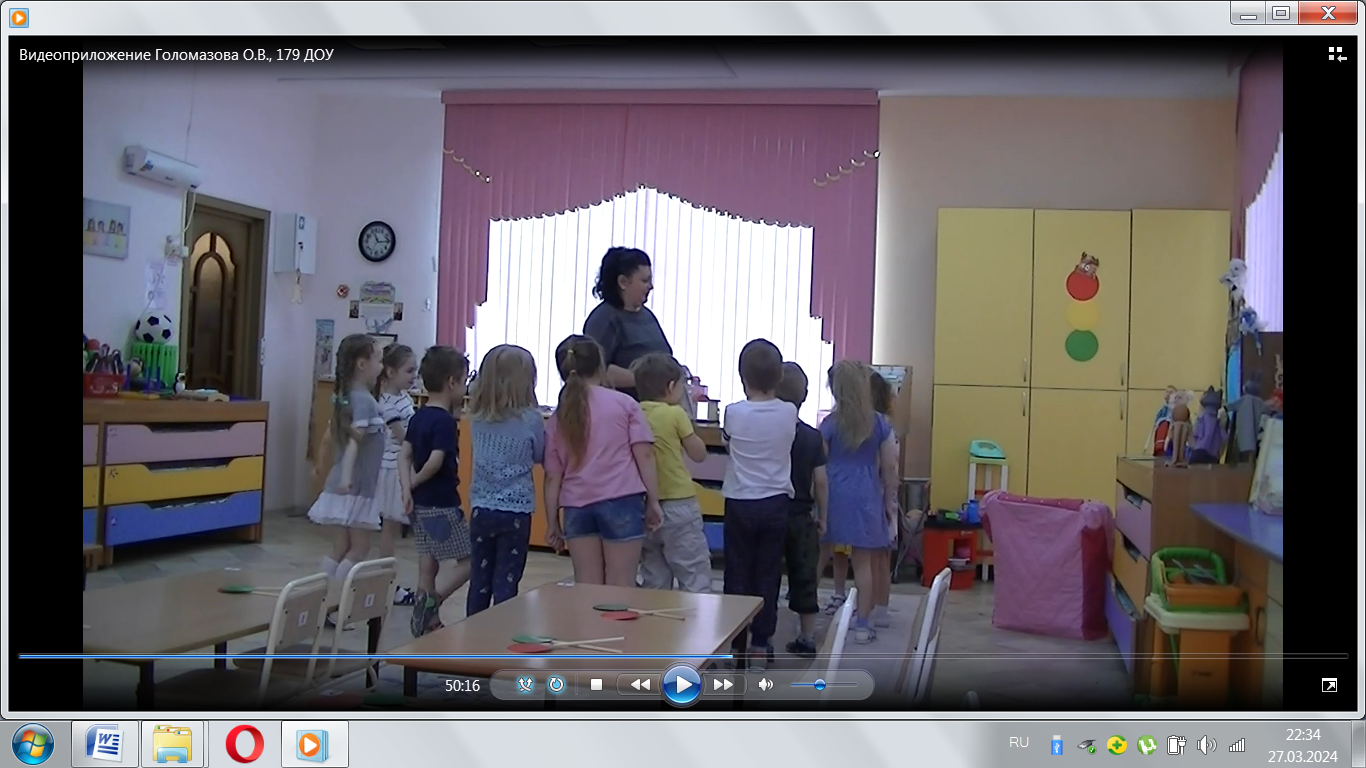 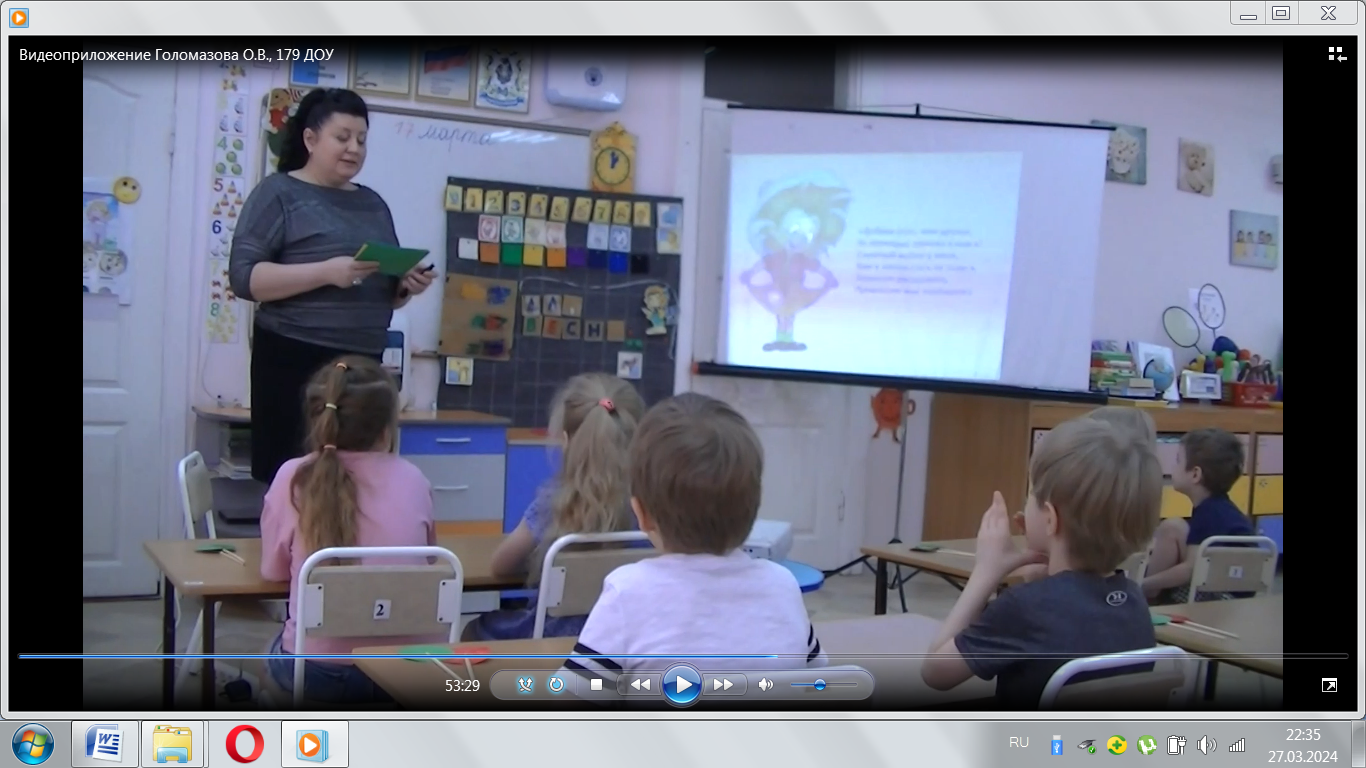 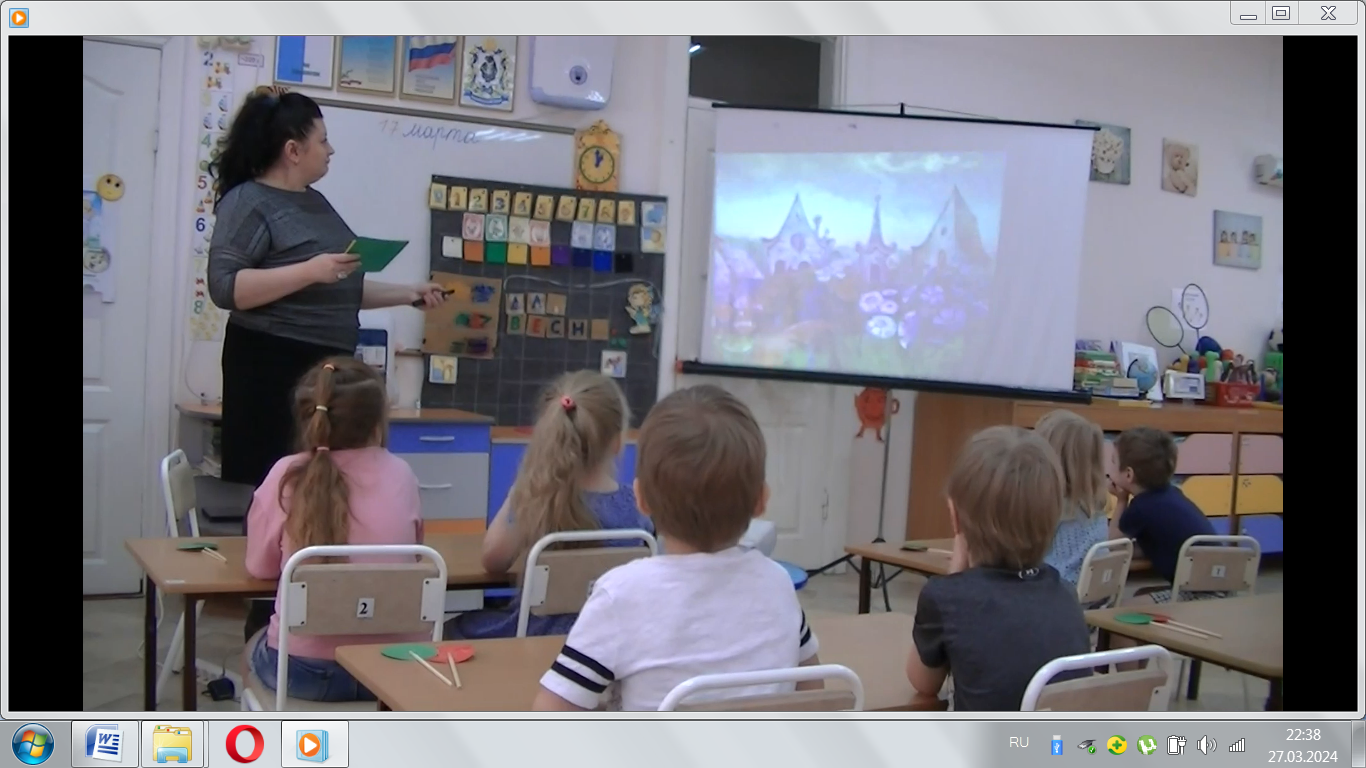 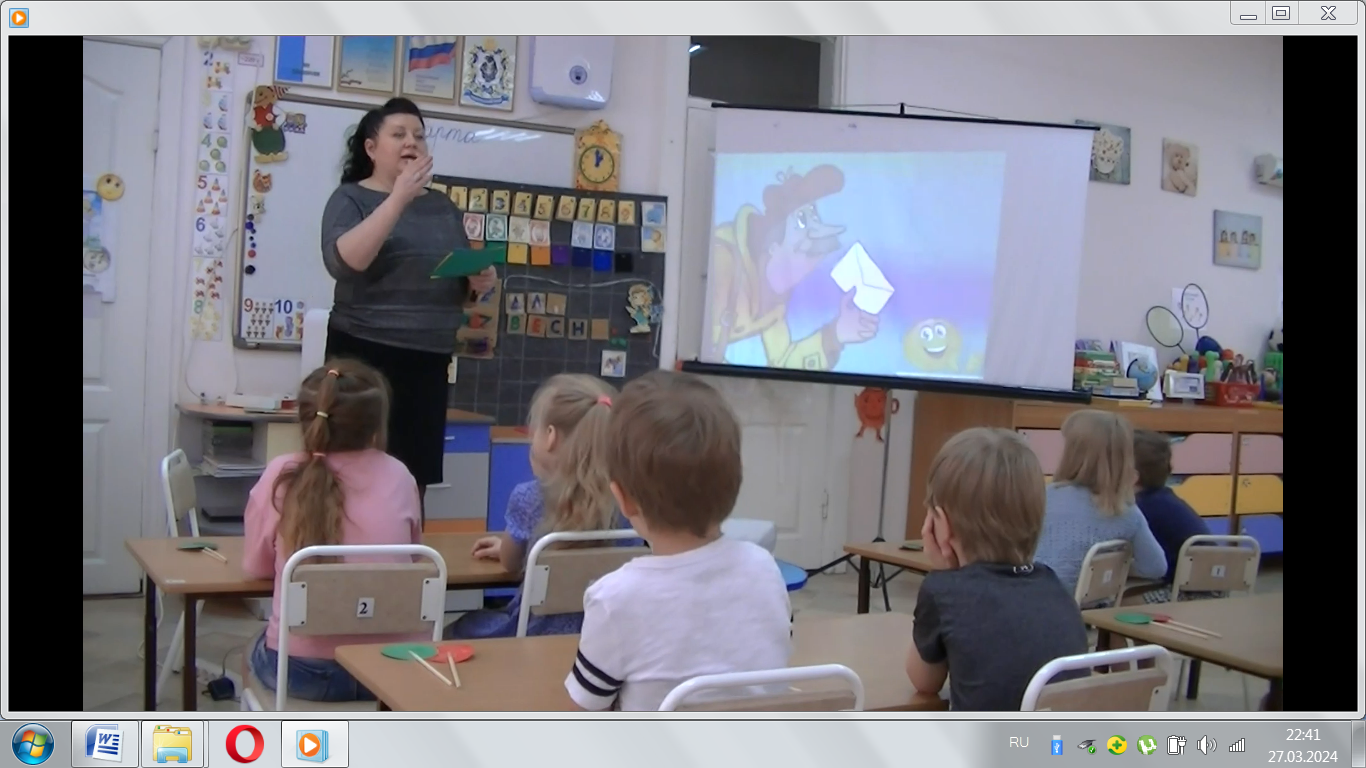 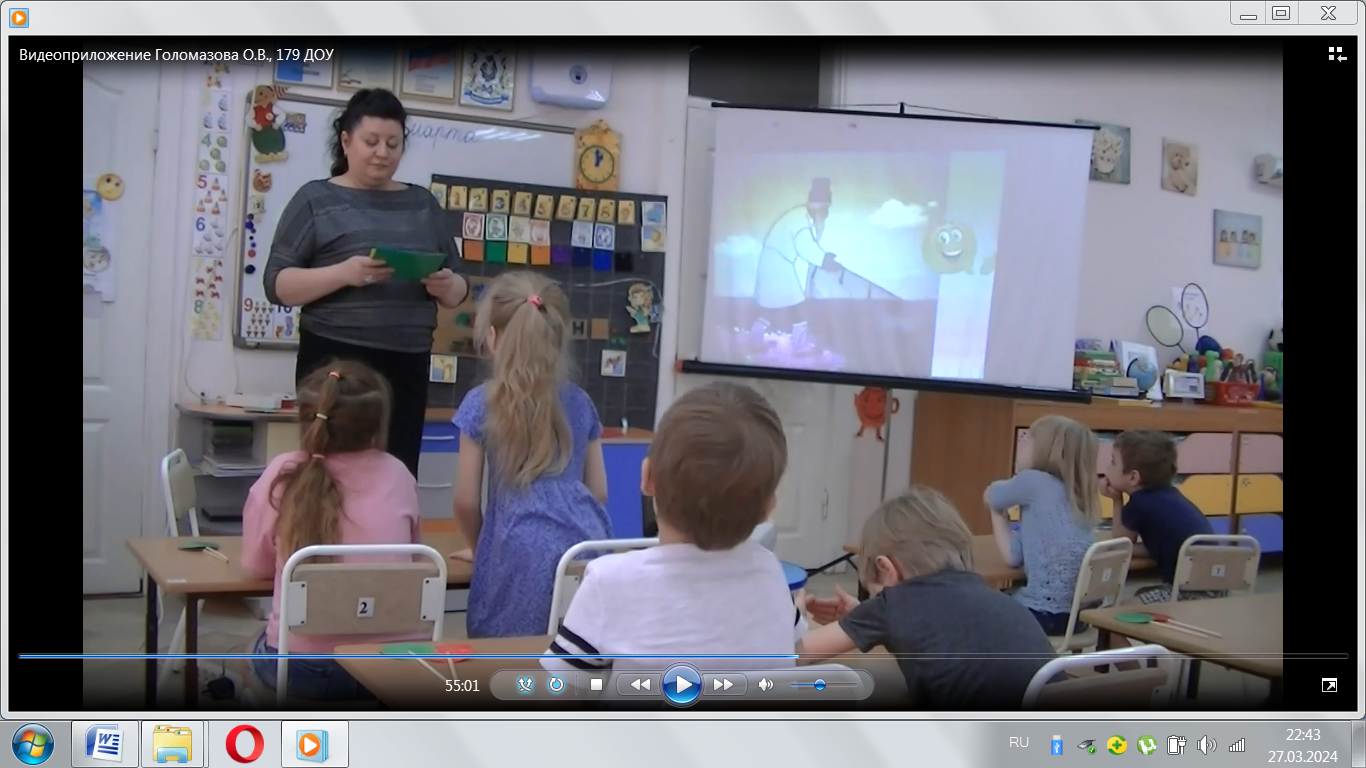 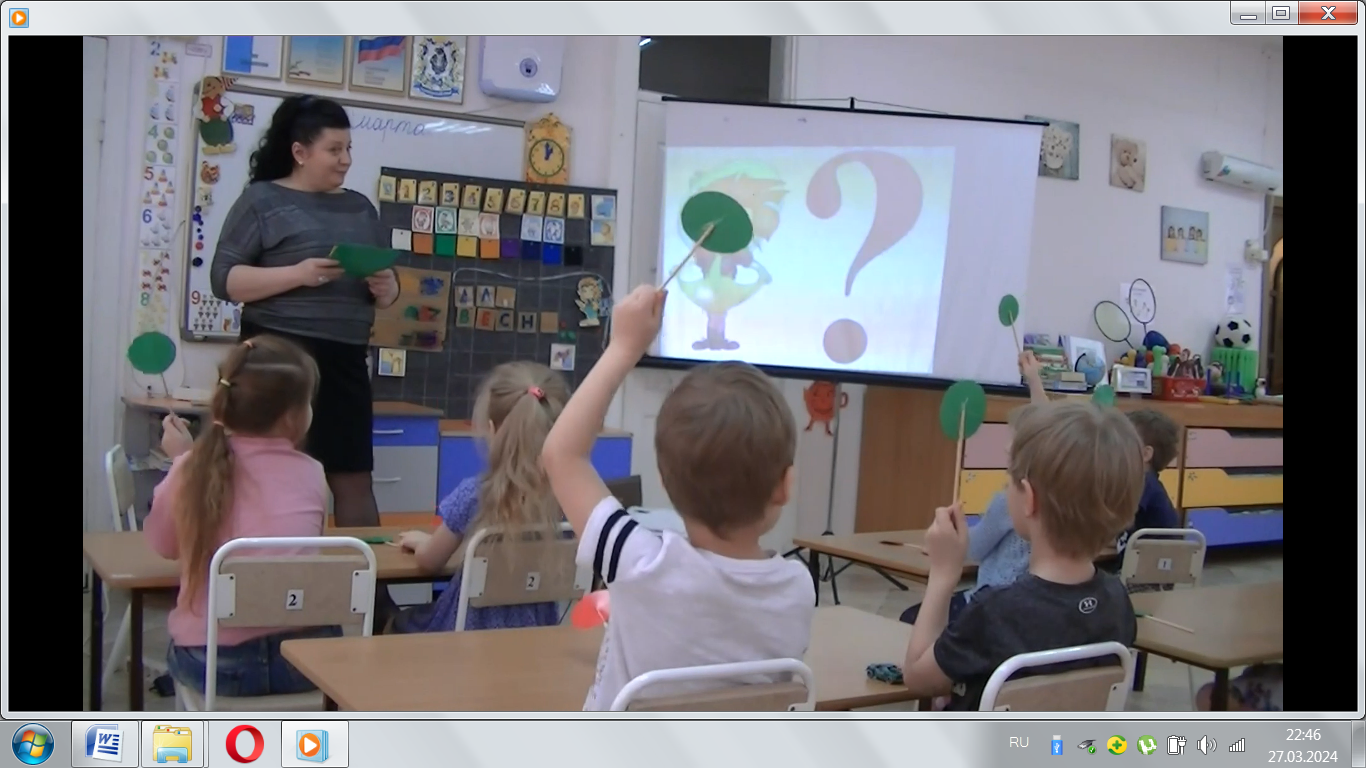 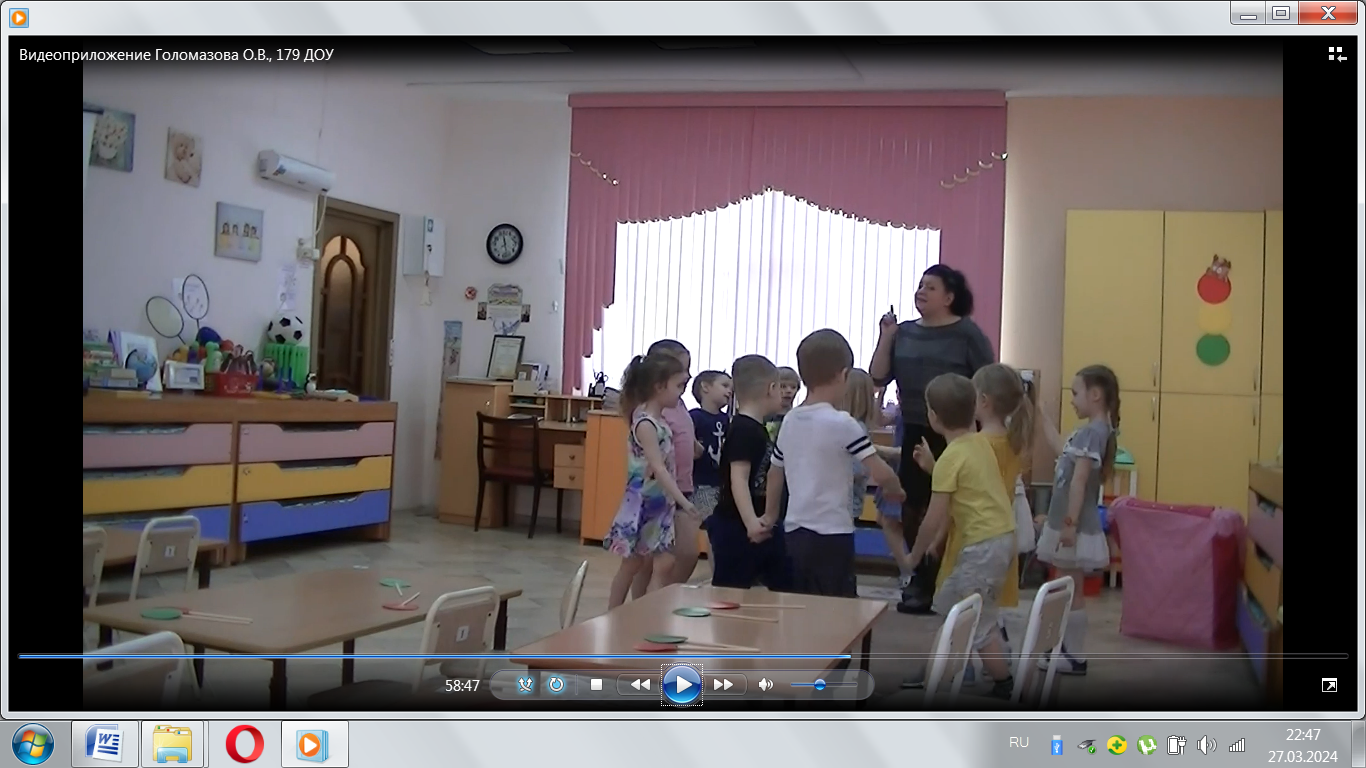 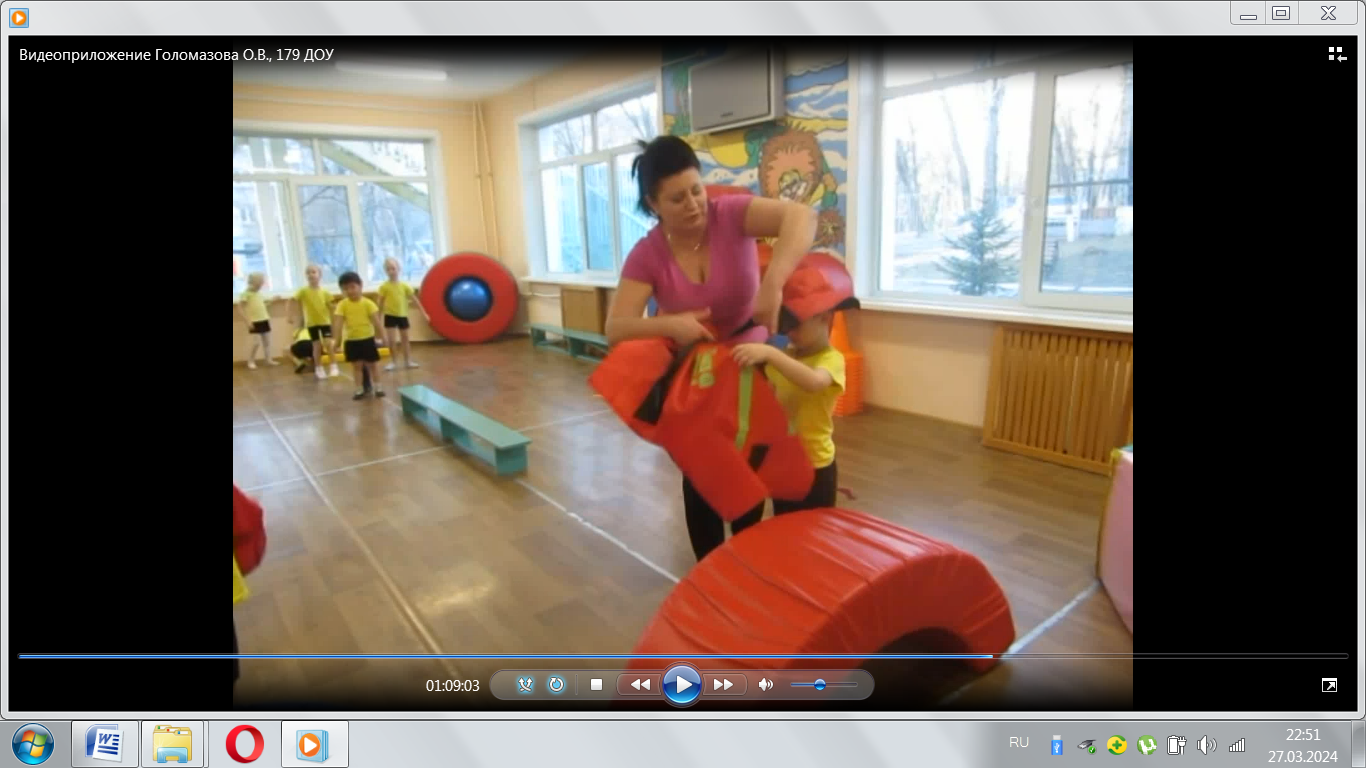 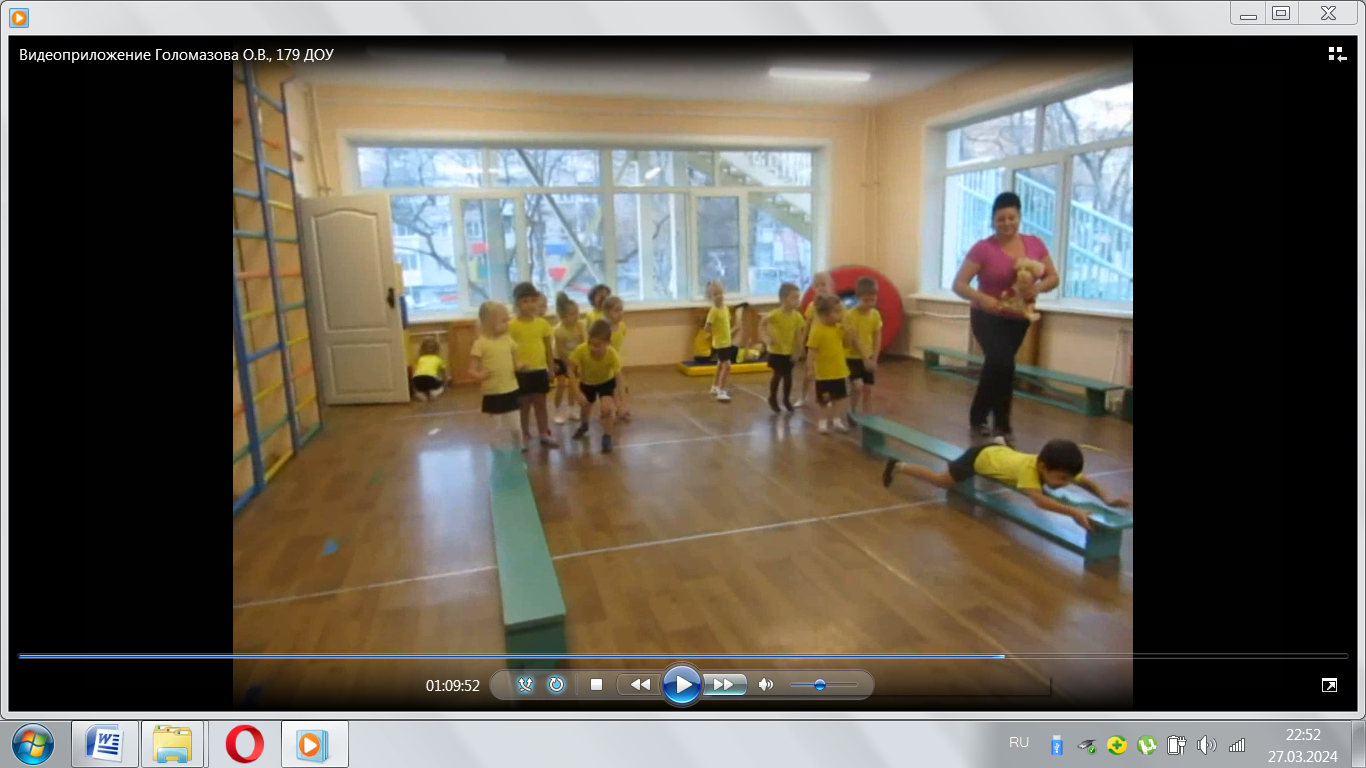 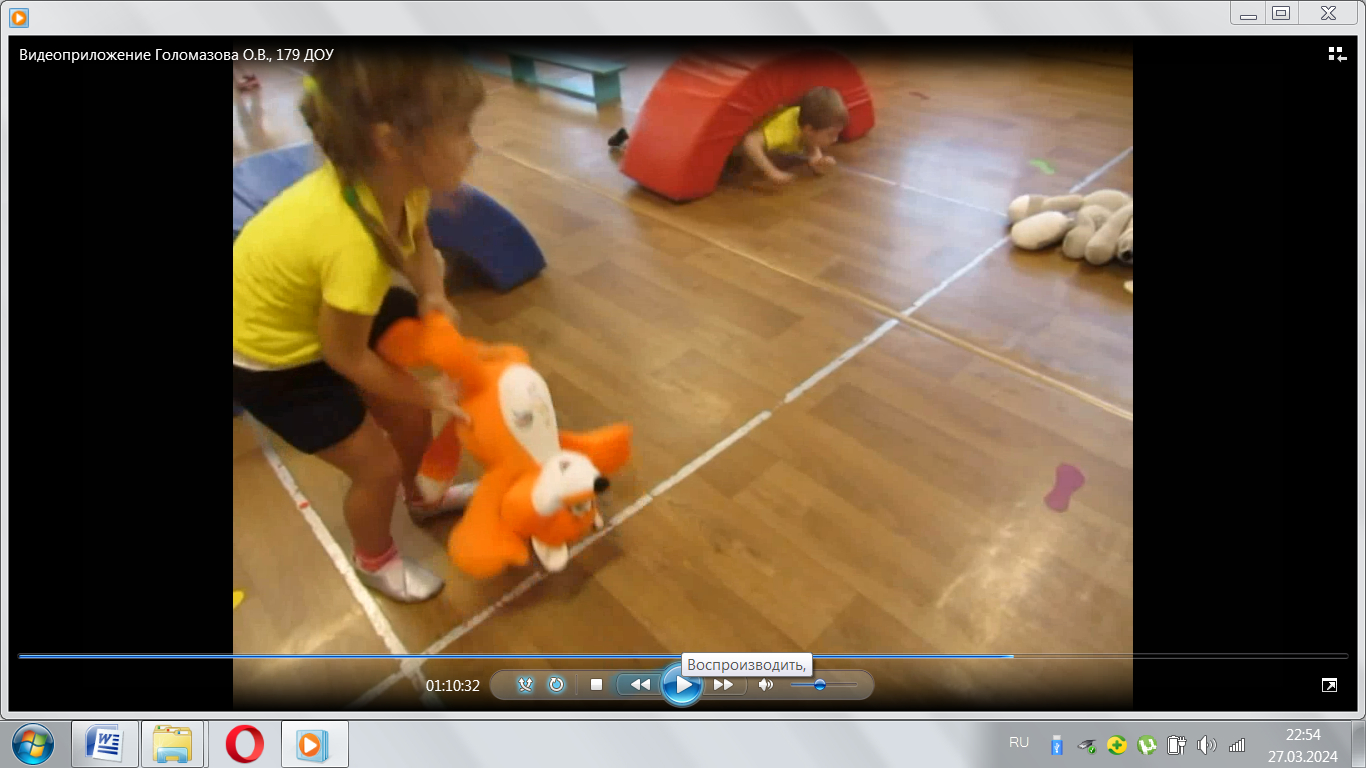 